REPORTE MENSUAL ABRIL 2024ASUNTOS RELIGIOSOS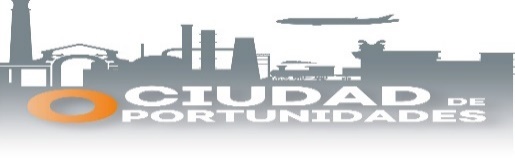 ACTIVIDADNo.No.LUGARMOTIVOOBJETIVO-METAOBSERVACIONESMESAS DE TRABAJO1Parroquia la Santa Cruz, Potrero Nuevo Parroquia la Santa Cruz, Potrero Nuevo Fiestas Patronales de la parroquia Dar la atención al Sr. Cura Ricardo, llevando en conjunto la logística de las fiestas.Un gran trabajo, Gobierno-religión 2Parroquia San José Obrero, en san José del 15Parroquia San José Obrero, en san José del 15Fiestas Patronales de la parroquiaDar la atención al Sr. Cura Ricardo, llevando en conjunto la logística de las fiestas.Un gran trabajo, Gobierno-Religión3Iglesia Cristiana Casa de ProfetaIglesia Cristiana Casa de ProfetaTrabajar en conjunto con líderes cristianosLlevar proyectos a corto y largo plazo con las diferentes iglesias Cristianas existentes en el municipioSe obtienen grandes resultados4Oficina Oficina Logística de la Brigada de salud con el Pastor Jadiel SifuentesApoyar a los migrantes, que se encuentran en la parroquia el Perpetuo Socorro, de insurgentes.Que la brigada se lleve de la mejor manera para dar la atención a las personas necesitadas.EVENTOS1Parroquia Jesús de la Divina MisericordiaParroquia Jesús de la Divina MisericordiaFiestas parroquiales en la azucenaDar la atención al Sr. Cura, en todo lo posible para llevar a cabo dicho evento.Se logró la meta, familias congregadas a las festividades2Capilla de nuestra Señora de TalpaCapilla de nuestra Señora de TalpaFiestas parroquiales en los LaurelesDar la atención al Sr. Cura, en todo lo posible para llevar a cabo dicho evento.Se logró la meta, familias congregadas a las festividadesIglesia Cristiana Ministerios Monte de Sion, EbenezerIglesia Cristiana Ministerios Monte de Sion, EbenezerFestival Día del niñoApoyar en lo necesario al Pastor.Un festival lleno de sonrisas, tanto niños como papás.3Iglesia Cristiana GenezaretIglesia Cristiana GenezaretFestival Día del niñoApoyar en lo necesario al Pastor.Un festival lleno de sonrisas, tanto niños como papás.4Parroquia El perpetuo SocorroParroquia El perpetuo SocorroBrigada por parte de la Iglesia Adventista del Séptimo Día. Colaborar con el Pastor en dicha Brigada, dando la atención a los migrantes que se encuentran en la ParroquiaSe llevó a cabo, dando atención a los migrantes y también a los habitantes de alrededor de la colonia Insurgentes.SOLICITUDES1Parroquia La Santa Cruz Potrero nuevoParroquia La Santa Cruz Potrero nuevoDespensas 2Parroquia Jesús de la Divina MisericordiaParroquia Jesús de la Divina MisericordiaApoyos de arreglo del templo, música, castillo y fuegos pirotécnicos.3Capilla Nuestra señora de TalpaCapilla Nuestra señora de TalpaApoyo de castillo, y diferentes direcciones.Se da el apoyo 4Iglesia Cristiana GenezaretIglesia Cristiana GenezaretApoyo de pelotasSe da el apoyo 5Iglesia Cristiana Ministerios Monte se Sion, EbenezerIglesia Cristiana Ministerios Monte se Sion, EbenezerUn toldoSe da el apoyo 